SIRET : 424568095000 48  Code ape 7219Z BNP Paribas, agence Fondettes RIB : 30004 02269 00010009747 85 IBAN : FR76 3000 4022 6900 0100 0974 785 BIC : BNPAFRPPTOU association loi 1901                       Déclaration d’activité 24370208737arapi, 1 avenue du Général de Gaulle, 37230 FONDETTES - 02 47 45 27 02 – formations-ua@arapi-autisme.fr -      http://www.arapi-autisme.fr      Date ................................... signatureJe souhaite recevoir ces justificatifs : par mail en pdf (par défaut si pas de réponse)       sur papier par la Poste. Facturation séparée : (Nom et adresse de facturation si différente)Inscription :	Hébergement	Facturation globale (inscription et hébergement) Total à régler........................................................................................................................................... _____________ € (remplir obligatoirement une fiche par personne)J’autorise    ou       je n’autorise pas la diffusion de ces coordonnées visibles dans le livret du participant)Bulletin d’inscription 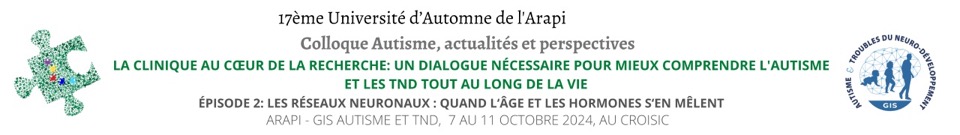 Participation conférences et déjeuner Professionnels :	650,00 € Professionnels arapi :	600,00 € Etudiants (avec justificatif) :	190,00 € Etudiants arapi (avec justificatif) :	160,00 € Parents, personne concernée :	270,00 € Parents et personne concernée arapi:	240,00 € Nom..........................................................................................Prénom............................................................................... Adresse.................................................................................................................................................................................. Code postal............................. Ville..................................................................... Pays ....................................................... Tél / Port............................................................................. Fonction....................................................................	Mail du participant (obligatoire)	Conventions disponibles sur demande auprès du secrétariatSupplément inscription tardive (par personne) : 	50,00 €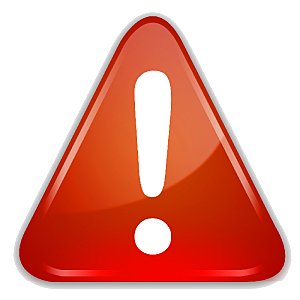 (après la date limite du 17 juillet 2024) 	Total frais de formation 	€Date limite d’inscription : 17 juillet 2024(* Paiement obligatoire à l’inscription,le nombre de places est limité)Pour toute demande d’annulation,merci de vous reporter aux modalités de remboursementFrais d’annulation par dossier : 50,00 €	Chambre seule (par personne) COMPLET	450 € .........................................................................................................................................................................................................................................................Buffet d’accueil lundi soir	16 € Buffet de départ vendredi midi	16 € INSCRIPTION OBLIGATOIRE avant le 15 septembre  :.........................................................................................… * Noms des personnes avec qui vous souhaitez partager le gîte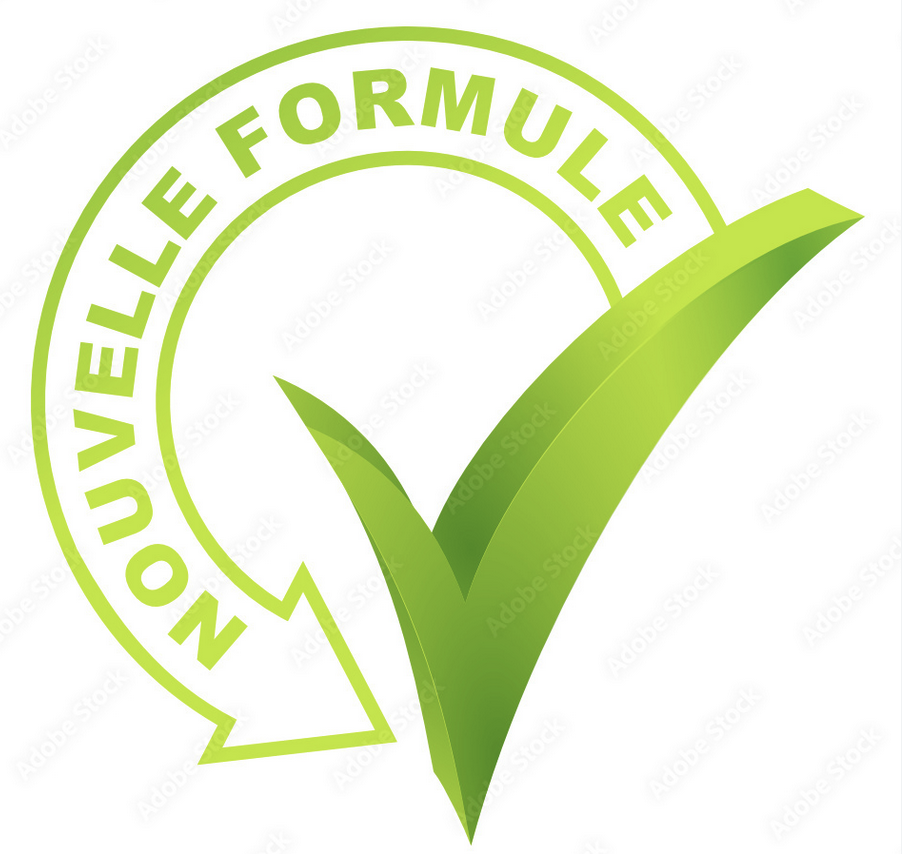  (par personne) ............................................................120 € Nouvelle Formule gîte: hébergement avec petit déjeuner cuisine pour 3 ou 4 personnes, location de linge de maison et taxes compris 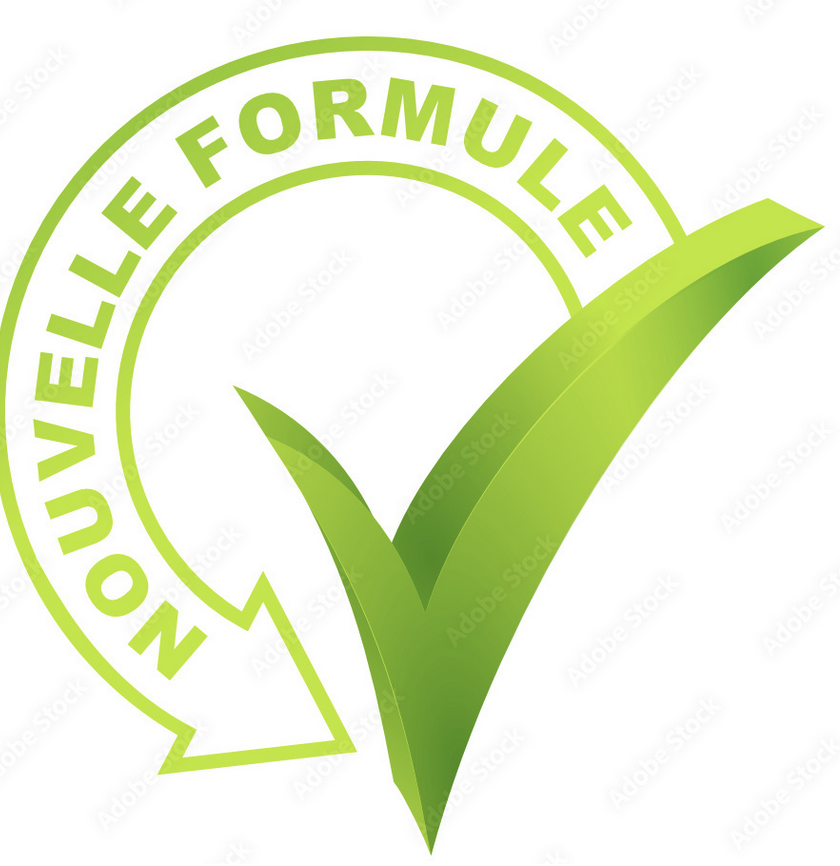  Ménage à faire impérativement avant votre départ	Chambre partagée (2/5 lits) (par personne)		300 € * Je souhaite partager avec la ou (les)personne(s) suivante(s ): Formule hôtelière : service hôtelier taxes compris,petit déjeuner : le mardi, mercredi, jeudi et vendredidîner : le mardi, mercredi et jeudiMerci de lire attentivementDate limite d’inscription : 17 juillet 2024Prise en charge Formation Continue. association1901 enregistrée le 9 juin 1983 Déclaration d’activité 24370208737 Formation et hébergement sur site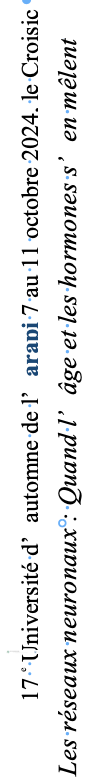 